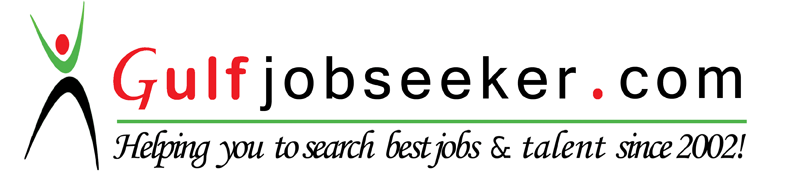 Contact HR Consultant for CV No: 291435E-mail: response@gulfjobseekers.comWebsite: http://www.gulfjobseeker.com/employer/cvdatabasepaid.php Career ObjectiveTo provide superior clinical care to broad based patient populations and want to work with a hospital where my experience and knowledge may prove fruitful and worthwhile.Career HighlightsDemonstrated excellent patient care and communication skills that have been recognized by other health care professionals and professorsDedicated and motivated learner with excellent critical thinking and problem solving skillsExceptional skills in time management, organization and resource managementWorked effectively in an interdisciplinary team to provide complete patient care.Proven ability to build positive relationship with patients, family members, physicians and other medical professionalsEmployment RecitalJob ResponsibilitiesCheck whether the OT room has been carbolisedReceive the patient with all the necessary documents like blood reports, consents etc.To set the OT for SurgeryTo assist the doctors during SurgeryBefore receiving the patient from wards, be ensure that part preparation is done or not, surgical site is marked or not.To pack the instruments as per checklistTo confirm that the set is sterile by verifying the colour change of the indicatorTo account and enlist the instruments and sponges before and after surgeryTo was dry and pack the instruments, Tally all items as per checklist.Check whether the OT rooms are carbolised after surgeryKeep all items ready for use including sets, cautery, suction apparatus, IV stand, disposable items etc.Keep things ready for next surgeryInform OT Secretary and post operative ICU staff about patient arrivalHand over the post operative staff all the documents, biopsy specimen etc.To completely list out the OT Comunables and the professional chargesTo wash, clean and pack all the instrumentsMaintenance of Inventory registerSegregation of thingsFumigationEducational Details	Bachelor of Science in Nursing	:	2007 – 2011University: - University of KeralaGraduated from Josco College of Nursing Pandalam, Kerala with67% aggregate	Higher Secondary Education	:	2007Board of Higher Secondary Examination, KeralaWith 70% aggregateAccreditations and LicensesRegistered Nurse midwife HAAD Exam status – PassedAdditional ExperienceSuccessfully participated in the “BASIC LIFE SUPPORT” held by theAnanthapuri Hospitals and Research Institute on 25/03/2013.Successfully completed “BASIC LIFE SUPPORT” Course held by AmericanHeart Association on 20/01/2016Personal InformationDeclarationI do hereby declare that the particulars of information and facts stated here in above are true, correct and complete to the best of my knowledge and belief.References shall be provided upon requestInstitution:-Ananthapuri Hospitals & Research InstitutionsChakka, Thiruvananthapuram – 24Department:-Operation TheaterRole:-Staff NurseDuration:-August 2012 to August 2014Institution:-Chitra Multy Speciality Hospital, M.C Road, PandalamKerala.Department:-Operation TheaterRole:-Staff NurseDuration:-September 2014 to January 2016Date of Birth:15-11-1989Gender:FemaleNationality:IndianMarital Status:MarriedLanguages Known:English, Hindi and Malayalam